	bildung-tirol.gv.at
Heiliggeiststraße 7
6020 Innsbruck
office@bildung-tirol.gv.at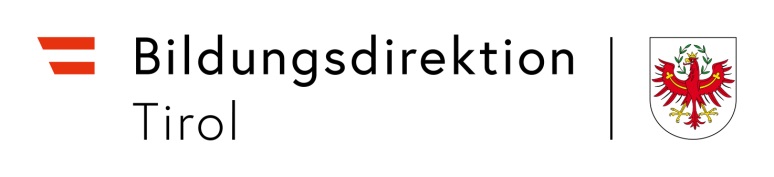 Bewerbung um die Stelle als      	Unzutreffendes bitte freilassen.Die wahrheitsgetreue Beantwortung obiger Fragen bestätige ich mit meiner eigenhändigen Unterschrift. Mir ist bekannt, dass wahrheitswidrige Angaben dienstrechtlich und strafrechtlich verfolgt werden können. Personenbezogene Daten, die im Zuge der Bewerbung bekannt gegeben werden, werden durch die Bildungsdirektion für Tirol zum Zwecke der Auswahl und des Personalmanagements verarbeitet. In diesem Zusammenhang wird auf die Datenschutzerklärung der Bildungsdirektion für Tirol unter https://www.bildung-tirol.gv.at / Datenschutzerklärung verwiesen.	Ort, Datum	UnterschriftBewerbung um eine Anstellung im Verwaltungsdienst des BundesEingangsstempel der Bildungsdirektion1Familienname (allenfalls frühere Namen):      		Vorname:	     		Titel, akad. Grad:	     	SVNr./Geburtsdatum:	     		Geschlecht:	 männlich	 weiblich	 divers2Geburtsdatum:	     		Geburtsort/Land:	     	3Wohnadresse:	Postleitzahl, Ort:	     		Straße, Nr.:	     		Telefonnummer:	     		E-Mail-Adresse:	     	4Staatsbürgerschaft:	     		seit:	     	frühere Staatsbürgerschaften und deren Dauer:5Familienstand:	 ledig	 verheiratet	 eingetragene Partnerschaft	 geschieden	  verwitwet6Kinder:	Name	Geburtsdatum7Muttersprache:	     	1. Fremdsprache:	     		 sehr gut in Wort und Schrift	 gut in Wort und Schrift	 zur Verständigung ausreichend2. Fremdsprache:	     		 sehr gut in Wort und Schrift	 gut in Wort und Schrift	 zur Verständigung ausreichend8schulische Ausbildung     			abgeschlossen am:      	     			abgeschlossen am:      	     			abgeschlossen am:      	postsekundäre Ausbildung/Studium     		abgeschlossen am:      	     		abgeschlossen am:      	Lehrberufe     		Lehrabschlussprüfung am:      	     		Lehrabschlussprüfung am:      	EDV-Kenntnisse:	 keine	 Grundkenntnisse	 mittlere Kenntnisse	
	 fortgeschrittene Kenntnisse	 ExpertenkenntnisseIch beherrsche folgende Programme: 	     	Sonstige relevante Kenntnisse:	     	Wird derzeit ein Studium betrieben oder ein Praktikum ausgeübt?	 nein	 ja, Art:	     	schulische Ausbildung     			abgeschlossen am:      	     			abgeschlossen am:      	     			abgeschlossen am:      	postsekundäre Ausbildung/Studium     		abgeschlossen am:      	     		abgeschlossen am:      	Lehrberufe     		Lehrabschlussprüfung am:      	     		Lehrabschlussprüfung am:      	EDV-Kenntnisse:	 keine	 Grundkenntnisse	 mittlere Kenntnisse	
	 fortgeschrittene Kenntnisse	 ExpertenkenntnisseIch beherrsche folgende Programme: 	     	Sonstige relevante Kenntnisse:	     	Wird derzeit ein Studium betrieben oder ein Praktikum ausgeübt?	 nein	 ja, Art:	     	9bisherige Berufstätigkeiten:	Dienstgeber	Art der Tätigkeit	Ausmaß	Zeitraumbisherige Berufstätigkeiten:	Dienstgeber	Art der Tätigkeit	Ausmaß	Zeitraum10	Präsenzdienst/Zivildienst:	 auf Dauer befreit	 Präsenzdienst abgeleistet im Zeitraum	     		 Zivildienst abgeleistet im Zeitraum 	     		Präsenzdienst/Zivildienst:	 auf Dauer befreit	 Präsenzdienst abgeleistet im Zeitraum	     		 Zivildienst abgeleistet im Zeitraum 	     	1111	 	ich bin eine begünstigte Person nach dem Behinderteneinstellungsgesetz	Behörde und Bescheiddaten angeben:	Ausmaß des bescheidmäßig festgestellten Grades der Behinderung:1212	Ich stehe derzeit in einem Dienstverhältnis	 Nein	 Ja, bei      		Ich kann den Dienst beginnen am:      	1313Anmerkungen: